This Word module should be used for all taxonomic proposals. 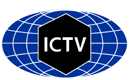 Please complete Part 1 and:either Part 3 for proposals to create new taxa or change existing taxa or Part 2 for proposals of a general nature.   Submit the completed Word module, together with the accompanying Excel module named in Part 3, to the appropriate ICTV Subcommittee Chair.The Word module explains and justifies your proposal. The Excel module is a critical document that will be used to implement the proposed taxonomic changes once they are approved and ratified. If proposals presented in the Word module are not presented accurately in the Excel module, the taxonomic changes cannot proceed.For guidance, see the notes written in blue, below, and the Help Notes in file Taxonomic_Proposals_Help_2019.Part 1: TITLE, AUTHORS, etcPart 2: NON-STANDARDTemplate for any proposal regarding ICTV procedures, rules or policy, not involving the creation of new taxonomy. Part 3: PROPOSED TAXONOMYThe taxonomic changes you are proposing should be presented on an accompanying Excel module, 2019_TP_Template_Excel_module. Please enter the file name of the completed module in this box.Supporting material:Create 1 new genus (Rohelivirus) with 1 species (Rohelivirus A)Novel rodent picornaviruses have been described by Du et al. (2016) and Wu et al. (2018). The viruses were detected in pharyngeal and anal swabs of one northern three-toed jerboa (Dipus sagitta) and two Chinese white-bellied rats (Niviventer confucianus) captured in the Inner Mogolia, Shaanxi and Tibet provinces of China, respectively. These picornaviruses are hepatovirus-like and differ significantly from the known rodent picornaviruses. Two types are distinguished. No virus was isolated yet.Relation to other picornaviruses:-	Roheliviruses have a typical picornavirus genome layout:		5'-UTR[1A-1B-1C-1D/2A-2B-2Chel/3A-3BVPg-3Cpro-3Dpol]3'UTR	(compare Figure 1 in Supporting Material)-	Roheliviruses possess typical hallmarks of picornaviruses: 	Capsid proteins: 1B, 1C, 1D have rhv domains with drug-binding site, 	2Chel: GxxGxGKS motif of helicases,	3BVPg: Y-3 residue	3Cpro: CxCGx15GxH motif,	3Dpol: KDE, PSG, YGDD, FLKR motifs.-	Phylogenetic analyses indicate a distinct branch in the P1 and 3CD trees that clusters with sequences of picornavirus supergroup 5 (Hepatovirus/Tremovirus) and some unclassified viruses (compare Figs. 2 & 3 of supporting material). -	Based on divergence of the capsid protein-encoding sequence and the VP1 protein sequence, 2 types are distinguished:[                                                         1     2     3   ]  aa / nt                                              A1    A1    A2   [ 1] KX156153, Rohelivirus A1 rodent/Ds/PicoV/IM2014      -   0.234 0.256  [ 2] KX156154, Rohelivirus A1 rodent/Rn/PicoV/SX2015/1  0.123   -   0.260  [ 3] KX156155, Rohelivirus A2 rodent/CK/PicoV/Tibet2014 0.173 0.192   -    Distinguishing features compared to viruses of picornavirus supergroup 5: -	Sequence divergence (uncorrected p-distances) of orthologous proteins is high in pairwise comparisons: The amino acid divergence is greater 70% for P1 and greater 60% for the proteins 2Chel, 3Cpro and 3Dpol of rohelivirus compared to protein sequences of any acknowleged or proposed species of the picornavirus supergroup 5 (compare Table 1). Divergence to sequences of other picornavirus supergroups is even greater.Table 1: Amino acid divergence*							rohelivirus A1 vs. member of ...				 P1	2Chel	3Cpro	3Dpol	Within-genus comparisons:Rohelivirus†	Rohelivirus A† (rohelivirus A1)	 0.118	0.123	0.257	0.125			Rohelivirus A† (rohelivirus A2)	 0.215	0.232	0.321	0.206Between-genus comparisons:Crahelivirus†	Crahelivirus B†			 0.738	0.648	0.786	0.703Gruhelivirus†	Gruhelivirus B†			 0.740	0.649	0.790	0.717Hepatovirus	Hepatovirus A			 0.722	0.692	0.797	0.711			Hepatovirus B			 0.711	0.676	0.775	0.707			Hepatovirus C			 0.705	0.696	0.791	0.694			Hepatovirus D			 0.712	0.679	0.781	0.711			Hepatovirus E			 0.716	0.655	0.775	0.730			Hepatovirus F			 0.718	0.689	0.786	0.709			Hepatovirus G			 0.713	0.696	0.754	0.711			Hepatovirus H			 0.723	0.686	0.818	0.703			Hepatovirus I			 0.707	0.680	0.770	0.685Fipivirus†		Fipivirus A†			 0.758	0.723	0.816	0.727			Fipivirus B†			 0.751	0.724	0.821	0.738			Fipivirus C†			 0.748	0.683	0.830	0.748			Fipivirus D†			 0.730	0.743	0.843	0.707			Fipivirus E†			 0.773	0.733	0.820	0.752Tremovirus		Tremovirus A			 0.722	0.667	0.772	0.690			Tremovirus B†			 0.728	0.681	0.775	0.683      unassigned		Guangdong fish caecilians picornavirus	 0.714	0.643	0.743	0.673	* number of amino acid differences per site† proposed taxa-	Roheliviruses have extreme long 5'-UTRs (>1200 nt).Type species of genus: Rohelivirus A, rohelivirus A1 strain rodent/Ds-PicoV/IM2014, GenBank acc. no. KX156153Species demarcation criteria:not applicableOrigin of name:Rohelivirus: derived from Rodentia (order rodents, host) and hepato-like virusSupporting material:Legend to Figure 1: Genome of rohelivirus A1 compared to the genome of hepatitis A virus (schematic depiction). The open reading frame is indicated by a box. Positions of putative 3Cpro cleavage sites are indicated by a . The VP0 processing site is indicated by a hash (#). The names and lengths of the deduced proteins are presented. The 5'-UTRs of craheli- and paracraheliviruses may be incomplete.Legend to Figure 2:  Phylogenetic analysis of picornavirus P1 using Bayesian tree inference (MrBayes 3.2). Thirty-five picornavirus sequences of the Hepatovirus/Tremovirus supergroup were retrieved from GenBank; the cardiovirus sequence served as outgroup. [Note: the supergroup does not imply a taxonomic entity but reflects phylogenetic clustering of the respective genera observed in different tree inference methods (NJ, ML, Bayesian MCMC).] Presented are GenBank accession numbers, genus names, species names, type and—if available—common names in round brackets. Designations of isolates are given in square brackets. Yet unassigned viruses are printed in blue. The proposed names are printed in red and indicated by a dot (). Numbers at nodes indicate posterior probabilities obtained after 2,000,000 generations. The optimal substitution model (GTR+G+I) was determined with MEGA 5. The scale indicates substitutions/site.Legend to Figure 3:  Phylogenetic analysis of picornavirus 3CD using Bayesian tree inference (MrBayes 3.2). Thirty-seven picornavirus sequences of the Hepatovirus/Tremovirus supergroup were retrieved from GenBank; the cardiovirus sequence served as outgroup. [Note: the supergroup does not imply a taxonomic entity but reflects phylogenetic clustering of the respective genera observed in different tree inference methods (NJ, ML, Bayesian MCMC).] Presented are GenBank accession numbers, genus names, species names, type and—if available—common names in round brackets. Designations of isolates are given in square brackets. Yet unassigned viruses are printed in blue. The proposed name is printed in red and indicated by a dot (). Numbers at nodes indicate posterior probabilities obtained after 2,000,000 generations. The optimal substitution model (GTR+G+I) was determined with MEGA 5. The scale indicates substitutions/site.Code assigned:2019.017S2019.017SShort title: Create one new genus (Rohelivirus) with one species (Rohelivirus A)Short title: Create one new genus (Rohelivirus) with one species (Rohelivirus A)Short title: Create one new genus (Rohelivirus) with one species (Rohelivirus A)Short title: Create one new genus (Rohelivirus) with one species (Rohelivirus A)Author(s) and email address(es): Author(s) and email address(es): Author(s) and email address(es): Author(s) and email address(es): List authors in a single line Archives of Virology citation format (e.g. Smith AB, Huang C-L, Santos, F)List authors in a single line Archives of Virology citation format (e.g. Smith AB, Huang C-L, Santos, F)Provide email address for each author in a single line separated by semi-colonsProvide email address for each author in a single line separated by semi-colonsZell R, Gorbalenya AE, Hovi T, Knowles NJ, Lindberg M, Oberste S, Palmenberg AC, Reuter G, Simmonds P, Skern T, Tapparel C, Wolthers K, Woo PZell R, Gorbalenya AE, Hovi T, Knowles NJ, Lindberg M, Oberste S, Palmenberg AC, Reuter G, Simmonds P, Skern T, Tapparel C, Wolthers K, Woo Proland.zell@med.uni-jena.de; a.e.gorbalenya@lumc.nl; tapani.hovi@thl.fi; nick.knowles@pirbright.ac.uk; michael.lindberg@lnu.se; soberste@cdc.gov; acpalmen@wisc.edu; reuter.gabor@gmail.com; peter.simmonds@ndm.ox.ac.uk; timothy.skern@meduniwien.ac.at; caroline.tapparel@unige.ch; k.c.wolthers@amc.uva.nl; pcywoo@hkucc.hku.hkroland.zell@med.uni-jena.de; a.e.gorbalenya@lumc.nl; tapani.hovi@thl.fi; nick.knowles@pirbright.ac.uk; michael.lindberg@lnu.se; soberste@cdc.gov; acpalmen@wisc.edu; reuter.gabor@gmail.com; peter.simmonds@ndm.ox.ac.uk; timothy.skern@meduniwien.ac.at; caroline.tapparel@unige.ch; k.c.wolthers@amc.uva.nl; pcywoo@hkucc.hku.hkAuthor(s) institutional address(es) (optional):Author(s) institutional address(es) (optional):Author(s) institutional address(es) (optional):Author(s) institutional address(es) (optional):Corresponding authorCorresponding authorCorresponding authorCorresponding authorRoland Zell (roland.zell@med.uni-jena.de)Roland Zell (roland.zell@med.uni-jena.de)Roland Zell (roland.zell@med.uni-jena.de)Roland Zell (roland.zell@med.uni-jena.de)List the ICTV study group(s) that have seen this proposal:List the ICTV study group(s) that have seen this proposal:List the ICTV study group(s) that have seen this proposal:List the ICTV study group(s) that have seen this proposal:A list of study groups and contacts is provided at http://www.ictvonline.org/subcommittees.asp . If in doubt, contact the appropriate subcommittee chair (there are six virus subcommittees: animal DNA and retroviruses, animal ssRNA-, animal ssRNA+, fungal and protist, plant, bacterial and archaeal)A list of study groups and contacts is provided at http://www.ictvonline.org/subcommittees.asp . If in doubt, contact the appropriate subcommittee chair (there are six virus subcommittees: animal DNA and retroviruses, animal ssRNA-, animal ssRNA+, fungal and protist, plant, bacterial and archaeal)Picornaviridae Study GroupPicornaviridae Study GroupICTV Study Group comments (if any) and response of the proposer:ICTV Study Group comments (if any) and response of the proposer:ICTV Study Group comments (if any) and response of the proposer:ICTV Study Group comments (if any) and response of the proposer:Date first submitted to ICTV:Date first submitted to ICTV:Date first submitted to ICTV:21/05/2019Date of this revision (if different to above):Date of this revision (if different to above):Date of this revision (if different to above):ICTV-EC comments and response of the proposer:Text of proposal:Name of accompanying Excel module: 2019.017S.N.v1.1newgen_Rohelivirus_A.xlsxadditional material in support of this proposalPlease explain the reasons for the taxonomic changes you are proposing and provide evidence to support them. The following information should be provided, where relevant:Species demarcation criteria: Explain how new species differ from others in the genus and demonstrate that these differences meet the criteria previously established for demarcating between species. If no criteria have previously been established, and if there will now be more than one species in the genus, please state the demarcation criteria you are proposing. Higher taxa: There is no formal requirement to state demarcation criteria when proposing new genera or other higher taxa. However, a similar concept should apply in pursuit of a rational and consistent virus taxonomy. Please indicate the origin of names assigned to new taxa at genus level and above.For each new genus a type species must be designated to represent it. Please explain your choice. Supporting evidence: The use of Figures and Tables is strongly recommended (note that copying from publications will require permission from the copyright holder). For phylogenetic analysis, please provide a tree where branch length is proportional to genetic distance, generated using an appropriate algorithm (Neighbour-Joining, Maximum Likelihood, or Bayesian) and provide evidence of the reliability of the branching (e.g., by bootstrapping). Please refer to the Help Notes file (Taxonomic_Proposals_Help_2019) for more information.References:Du, J., Lu, L., Liu, F., Su, H., Dong, J., Sun, L., Zhu, Y., Ren, X., Yang, F., Guo, F., Liu, Q., Wu, Z.a and Jin, Q. (2016). Distribution and characteristics of rodent picornaviruses in China. Sci. Rep. 6: 34381.Wu Z, Lu L, Du J, Yang L, Ren X, Liu B, Jiang J, Yang J, Dong J, Sun L, Zhu Y, Li Y, Zheng D, Zhang C, Su H, Zheng Y, Zhou H, Zhu G, Li H, Chmura A, Yang F, Daszak P, Wang J, Liu Q, Jin Q. Comparative analysis of rodent and small mammal viromes to better understand the wildlife origin of emerging infectious diseases. Microbiome. 2018 Oct 3;6(1):178.